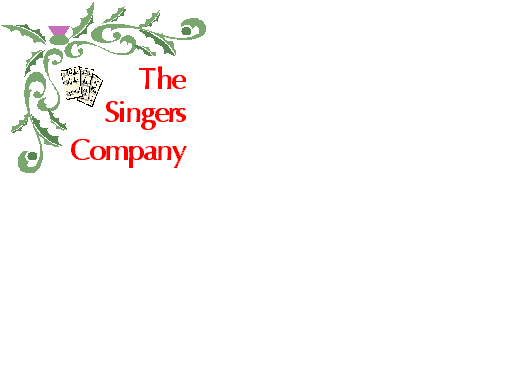 The Young Scottish Musical Theatre Performer of the Year 2018The Singers Company are proud to announce the 7th Young Scottish Musical Theatre Performer of the Year  but this year there are two exciting developments. The first exciting change is the final,  this year, will be held on Sunday13th May 2018                       at  3.00pm in the SEC, Lomond Suite,  Glasgow as part of  The Singers Company “Magic of the Musicals” concert.We are also pleased to announce that for the first time we will hold two heats:  one based in London and one in Glasgow.  Hopefully this will assist the large number of students to participate,  in a venue closer to their base, at that particular time.  Both heats will be judged by the same panel of industry professionals.The preliminary rounds will be held in :-  London - The Delfont Room, Prince of Wales Theatre, Coventry Street on                           Thursday 12th April from 10.30am. Glasgow –   Renfield St. Stephens Centre,  260 Bath Street,  Glasgow on                           Saturday 14th April from 11amTo register and receive an acknowledgement contact :- Thesingersco@hotmail.co.uk Please note that all students must be between the ages of 18 and no older than 21 by the date of the final on May 13th, be in a recognised training programme and have been born in Scotland. With your application form you must send a copy of relevant information (e.g photocopy of birth certificate or passport and proof of course attending) For the preliminary performance round, the performer will present two contrasting songs. This will be an opportunity to perform on the concert platform and to be seen by current professionals from differing areas of the industry. The choice of songs must be contrasting both musically and stylistically, with one of them being written before 1970. The performer will be judged on their vocal skills, their characterisation and their ability to communicate to an audience. A professional accompanist is provided.From the 2 heats, a maximum of four finalists will be chosen and they will perform their two contrasting songs. The competition final will take place at 3.00pm on Sunday May 13th in front of a panel of judges from the industry and a public audience.There will be an opportunity to work with the appropriate music staff prior to the performance. The finalists will also be expected to sing with The Singers Company, in a soloist capacity, in the finale of the concert.The winning student will receive a prize of £600 and the YSMT Performer of the Year trophy and the runner-up will receive a prize of £150. Finalists must be free from 12noon on Sunday 13th May 2018,     All finalists will also receive a £50 cheque from The Singers Company.The finals’ judging panel will consist of leading industry professionals.  One of the aims of the competition is to promote the young Scottish performer and to give them valuable performing experience in front of a large audience. The Singers Company perform regularly to capacity audiences and are very proud of their standards and success. In their past they have introduced young professional singers from all areas of the industry who have gone on to have exciting careers. Please note that the closing date for entries is March 31st 2018An audition fee of £7, to cover administration costs, must be submitted with application form. (Any cheques should be made payable to The Singers Company) or by Bank Transfer to -:  The Singers Company - sort code  80-07-15  - A/C 00833771Please give notification by email that you have registered a bank transfer..We hope that you will take this opportunity to be part of this exciting new musical theatre development and look forward to hearing from you. TheSingersco@hotmail.co.ukYours sincerelyGraham DickieFounder and Artistic DirectorYSMT Performer of the Year acknowledge the generous financial sponsorship of the Dunclay Charitable TrustYSMT Performer of the Year is supported by                                                               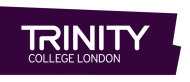 